Publish Your Self AssessmentYou will now attach and/or embed your self-assessment to the bottom of the blog post with the artifact you have chosen. You may choose to make this post private or public. After placing your artifact on a blog post, follow the instructions below.Categories - Self-AssessmentTags - Now tag your post using the tag that corresponds to the competency that you have written about. You can choose more than one. Please use lower case letters and be exact.#creativethinkingcc#communicationcc#criticalthinkingcc#socialresponsibilitycc#personalidentitycc#personalawarenessccUse the Add Document button located at the top of your post page and embed your self-assessment at the bottom of your blog post.Publish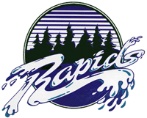 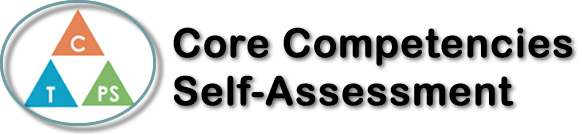 Name: David Gilaev Date: April 6, 2022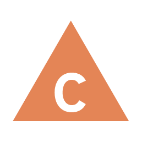 How does the artifact you selected demonstrate strengths & growth in the communication competency?In what ways might you further develop your communication competency?Self-ReflectionDescribe how the artifact you selected shows your strengths & growth in specific core competencies. The prompt questions on the left - or other self-assessment activities you may have done - may guide your reflection process.In Spanish 11, we were asked to create a project that explored the history of popular music genres and find out more about them. This project was with a partner, which made it easier to divide the work. We had to do research about the culture and influences behind our music genre, (which was bachata) to find out how it influenced the genre, and how it is today. The project was very interesting to learn about because of the interesting history behind it, and I personally like the genre. While doing this project, I noticed that we used the thinking and communication competency’s proficiently in our time completing this project. We had to come up with a creative way to present our information to the class, which required both creative and critical thinking, with a little bit of the communication competency involved. Overall, we were able to achieve completion of the project, and it was a very interesting process to go through. Spanish Project 1 (1) 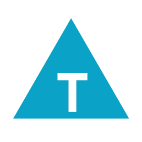 How does the artifact you selected demonstrate strengths & growth in the thinking competencies?In what ways might you further develop your thinking competencies?Self-ReflectionDescribe how the artifact you selected shows your strengths & growth in specific core competencies. The prompt questions on the left - or other self-assessment activities you may have done - may guide your reflection process.In Spanish 11, we were asked to create a project that explored the history of popular music genres and find out more about them. This project was with a partner, which made it easier to divide the work. We had to do research about the culture and influences behind our music genre, (which was bachata) to find out how it influenced the genre, and how it is today. The project was very interesting to learn about because of the interesting history behind it, and I personally like the genre. While doing this project, I noticed that we used the thinking and communication competency’s proficiently in our time completing this project. We had to come up with a creative way to present our information to the class, which required both creative and critical thinking, with a little bit of the communication competency involved. Overall, we were able to achieve completion of the project, and it was a very interesting process to go through. Spanish Project 1 (1) 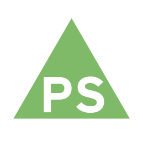 How does the artifact you selected demonstrate strengths & growth in the personal & social competencies?In what ways might you further develop your personal & social competencies?Self-ReflectionDescribe how the artifact you selected shows your strengths & growth in specific core competencies. The prompt questions on the left - or other self-assessment activities you may have done - may guide your reflection process.In Spanish 11, we were asked to create a project that explored the history of popular music genres and find out more about them. This project was with a partner, which made it easier to divide the work. We had to do research about the culture and influences behind our music genre, (which was bachata) to find out how it influenced the genre, and how it is today. The project was very interesting to learn about because of the interesting history behind it, and I personally like the genre. While doing this project, I noticed that we used the thinking and communication competency’s proficiently in our time completing this project. We had to come up with a creative way to present our information to the class, which required both creative and critical thinking, with a little bit of the communication competency involved. Overall, we were able to achieve completion of the project, and it was a very interesting process to go through. Spanish Project 1 (1) 